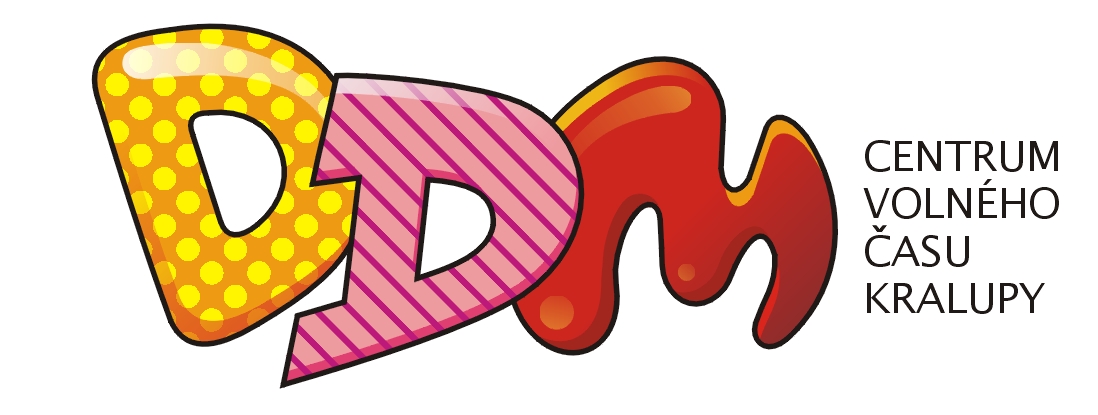 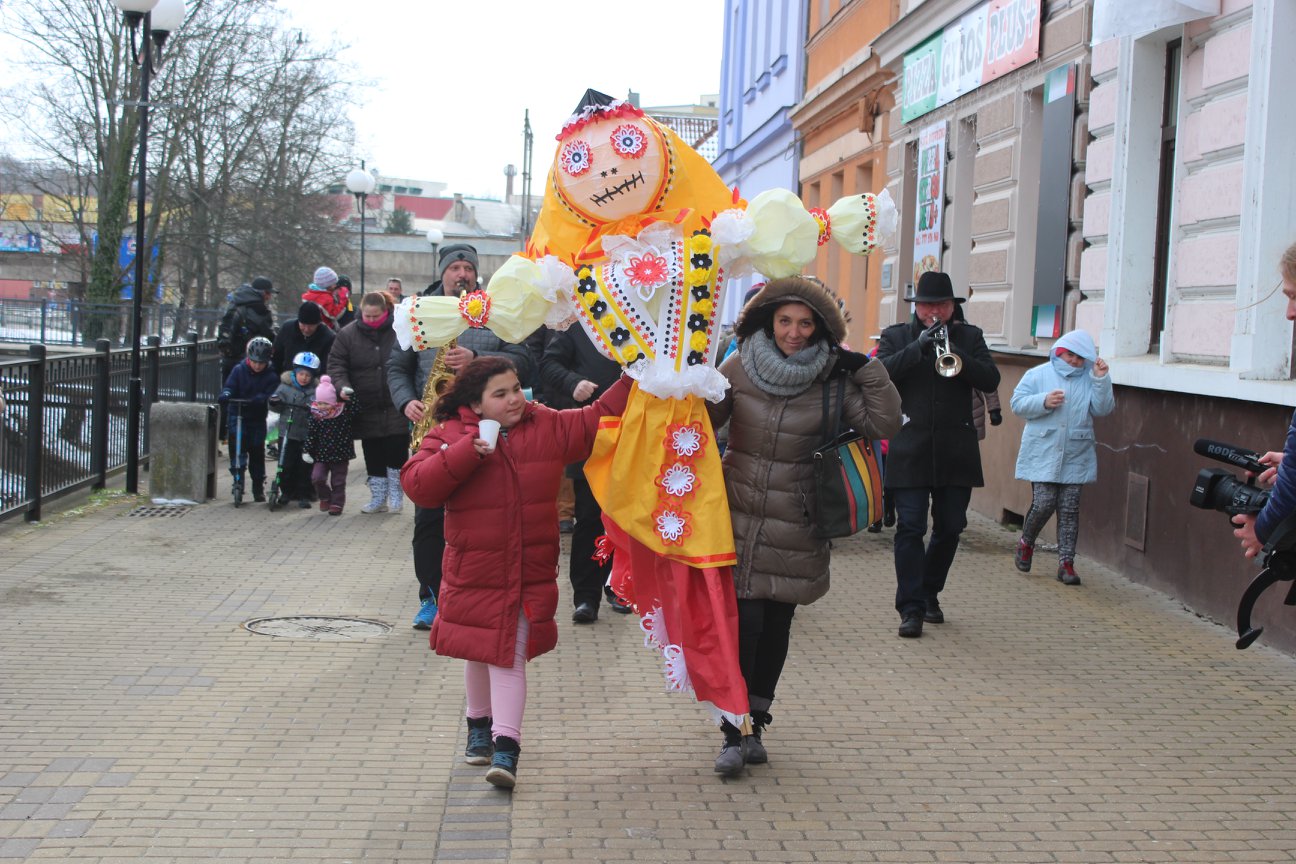          Výroční zpráva o činnosti DDM v Kralupech nad Vltavouškolní rok 2017 – 2018Výroční zpráva o činnosti střediska volného času DDM Kralupy nad Vltavou za školní rok 2017/2018Základní údaje o středisku volného časuNázev organizace :                  Dům dětí a mládeže Kralupy nad Vltavou                                                                                                 Smetanova 168                                                                Příspěvková organizace s právní                                                                subjektivitouSídlo organizace:                    Kralupy  nad Vltavou, Smetanova 168                                                     PSČ 278 01                                                     okres Mělník                                                      IČO  70566542                                                                IZO  613501055Zřizovatelem organizace je :  Město Kralupy nad Vltavou                                                                okres Mělník                                                                IČO:   00236977Kontakty:          Telefon:  315 722 430                          e-mail:    ddmkralupy@seznam.cz                            www.ddmkralupy.cz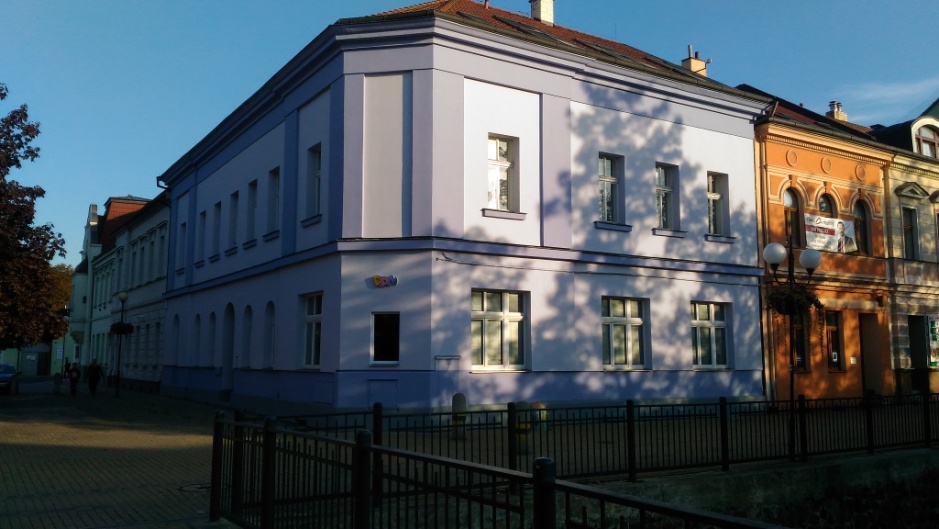 ředitel DDM:Mgr.Viktorová Kateřina od 1.8.2016Telefon: 315 722 235 e-mail:  viktorova@ddmkralupyzástupce DDM :  Ing., Dis. Havlík Jindřich od 1.11.2016 Telefon:  315 722 430e-mail:   havlik@ddmkralupy.czZařazení do sítě školských zařízení             1.1.2000a jednací číslo:                                               5/ 2000Právní vymezeníZákon č. 561/2004 Sb., o předškolním, základním, středním, vyšším odborném jiném vzdělávání, § 28 dokumentace škol a školských zařízeníSdělení FMZV č. 104/1991 Sb., o Úmluvě o právech dítěteVyhláška MŠMT ČR č. 15/2005 Sb., kterou se stanoví náležitosti dvoudobých  záměrů, výročních zpráv a vlastní hodnocení subjektuVyhláška č.106/2001 sb. o hygienickém požadavku na zotavovací akce pro dětiZákon č. 258/2000 sb. o ochraně veřejného zdravíPrávní a majetkové podmínkystatutárním orgánem  organizace je ředitel, kterého jmenuje do funkce na základě výsledku konkurzního řízení a z ní odvolává Rada Města Kralupy nad Vltavou. ředitel jmenuje svého zástupce, který ho zastupuje v době své nepřítomnostiorganizace hospodaří s majetkem, který jí byl svěřen při jejím zřízení a který organizace nabyla v průběhu činnosti vymezení majetkových práv je uvedeno v platném znění zřizovací listiny                                                                Vymezení hlavního účelu a předmětu činnosti DDMceloroční plán byl rozpracován do operativních plánů a seřazen podle měsíců v rocena přípravě plánu se podílí všichni zaměstnanciindividuálně pracujeme s  talentyuspokojujeme zájmy a vytváříme podmínky v nejrůznějších oborechCharakteristika střediska volného časuStředisko volného času pracuje podle vlastního Školního vzdělávacího programu, pracuje celoročně a nabízí činnosti určené všem věkovým kategoriím, od dětí předškolního věku až po seniory.Hlavní náplní činnosti DDM Kralupy jsou volnočasové aktivity dětí a mládeže zaměřené na osobnostní rozvoj mladých lidí a jejich uplatnění ve společnosti a na trhu práce, na ochranu před sociálně patologickými jevy a jejich následky a na podporu zdravého životního stylu.Organizace nabízí své činnosti zaměřené na trávení volného času zejména formou zájmových útvarů, klubovou činností, příležitostnými akcemi pro širokou veřejnost, táborovými a prázdninovými akcemi pro děti.Ve spolupráci s KÚ Středočeského kraje MŠMT organizuje středisko volného času základní, okresní a krajská kola soutěží pro žáky základních a středních škol.Organizujeme zájmové aktivity, programové a spontánní činnosti ve volném čase dětí, mládeže a dospělých, pronajímáme nebytové prostory pro účely sportovní, zájmové činnosti, školící, atd. Provozujeme tělocvičnu DDM v Zátiší a školu v přírodě v Mokrosukách. Organizujeme prázdninové a pobytové činnosti.Středisko spolupracuje s ostatními DDM formou vzájemných návštěv a konzultací, s Městským úřadem v Kralupech nad Vltavou, s Městskou policií, s mateřskými, základními a středními školami v Kralupech  nad Vltavou, s KaSS Vltava, sportovními kluby, s Kralupskou sportovní s.r.o., zámkem Nelahozeves .a Veltrusy. Navázali jsme spolupráci s CVČ Komárno, partnerským městem Kralup na Slovensku. Spolupracujeme s DPS  Kralupy, farní charitou a dětským domovem.Organizační struktura DDM Kralupy                         Organizační struktura DDM                                       Ředitel                                      Zástupce                                       ředitelePedagogičtí                Hospodářští                  Správce ŠVPpracovníci                   pracovníci         Externisté                                                          Pracovníci                                                                                   ŠVP                                                         Řídicí a kontrolní činnoststatutární zástupce organizace – ředitel provádí předběžnou a následnou kontrolu v oblasti pedagogické a ekonomickéstatutární zástupce ředitele - zastupuje v plné odpovědnosti, zodpovídá za úkoly, které jsou specifické pro pedagogický a ekonomický úsekředitel přímo řídí interní pracovníkyKontrolní činnost: prováděna formou cílených kontrol se zhodnocením na pracovních poradách kontrolou výchovné činnosti, formou hospitací v zájmových kroužcích a klubechpedagogické porady s interními zaměstnanci / 1x měsíčně /, dle potřebyporady s externími zaměstnanci / 2x do roka /, zasedání pedagogické rady / 3x do roka /zajištění bezpečného provozu DDM a proškolení všech zaměstnanců a externistů BOZPHospitace    byly součástí vnitřní a vnější kontrolní činnosti prováděly se průběžně dle ročního plánu hospitací, v případě potřeby častěji hospitační činnost se prováděla v ZÚ, při příležitostních akcích, atd. hospitace byly zaměřeny na dodržování individuálního přístupu k dětem v ZÚ, atmosféru, přiměřenost, vedení činností ZÚ Kontrolní činnost cílenábyla zaměřena na kontrolu dodržování zákoníku práce kontrolu zájmových činností   Implementace GDPRV souladu se zákonnými ustanoveními jsme do vnitřních předpisů implementovaly všechnypožadavky na ochranu osobních údajů zaměstnanců a návštěvníků DDM plynoucích z nařízení Evropského parlamentu a rady EU č. 2016/679.Veškeré podrobnosti byly vyvěšeny a zveřejněny na webových stránkách organizace v sekci „ochrana osobních údajů“Koncepce DDM   Koncepčním cílem DDM bylo utváření bezpečného, podnětného a zdravého prostředí pro děti, rozvíjení talentu a trávení volného času dětí.  Oslovili jsme co nejširší spektrum návštěvníků, rozšířili nabídku kurzů, otevřeli nové zajímavé kroužky, pod vedením nových externistů a organizovaly nové  akce .   V oblasti zdravé výživy jsme začali dětem nabízet ovoce, do vestibulu jsme objednali  aquamat, abychom děti vedli k dodržování pitného režimu, do soutěží a akcí jsme nakupovali zdravé sladkosti.V přízemí jsme vybudovali kuchyňku, která bude sloužit jak pro rodiče, tak i pro děti, budou zde probíhat kroužky vaření.Ke vchodu do budovy byly nově nainstalovány videotelefony a systém na dálkové otevírání dveří. Byly odstraněny stávající lavičky před DDM a nahrazeny jiným tipem sezení.Pro děti jsme nachystali nové kroužky a v současnosti jednáme s novými lektory, kteří by do programu DDM přinesli změnu a nové činnosti. Navázali jsme také spolupráci se slovenským DDM v Komárnu.V rámci výměny zkušeností jsme navštívily středočeské DDM, se kterými navazujeme užší vztahy a vyměňujeme si nové zkušenosti a poznatky.  Snažili jsme se rozšířit nabídku letních a příměstských táborů a připravit pestrý program pro děti.              Mokrosuky- škola v přírodě  - odloučené pracoviště DDM 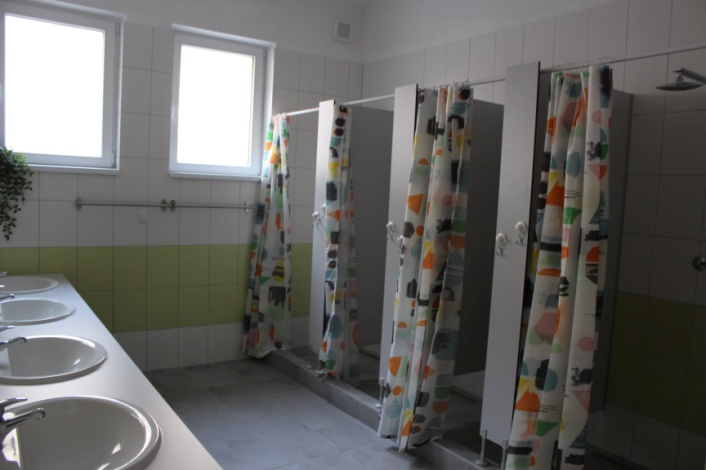 Mokrosuky leží poblíž města Sušice. V oploceném objektu nachází 8 chatiček s kapacitou 48 míst a dva pokoje nad garáží pro 7 osob. Chatky jsou vybaveny WC a umyvadlem.Objekt je vybaven v hlavní budově jídelnou, kuchyní, učebnou, klubovnou a sociálním zařízením pro chlapce a děvčata. V učebně byla instalována zrcadla a zakoupil se baletizol pro taneční účely. V klubovně bylo položeno nové lino a vyměnily se radiátory. Kapacitu míst jsme rozšířili o dva pokoje v hlavní budově, v kterých je k dispozici 8 míst. Byly vybudovány nové koupelny a záchody, v chodbě se zakoupily nové lavice a byla položena nová dlažba. Do chatiček se zakoupily nové válendy, stoly a židle. Všechny chaty mají nové verandy. K zařízení patří zahrada, travnaté sportovní hřiště, domek s garáží a dílnou, zastřešený bazén. 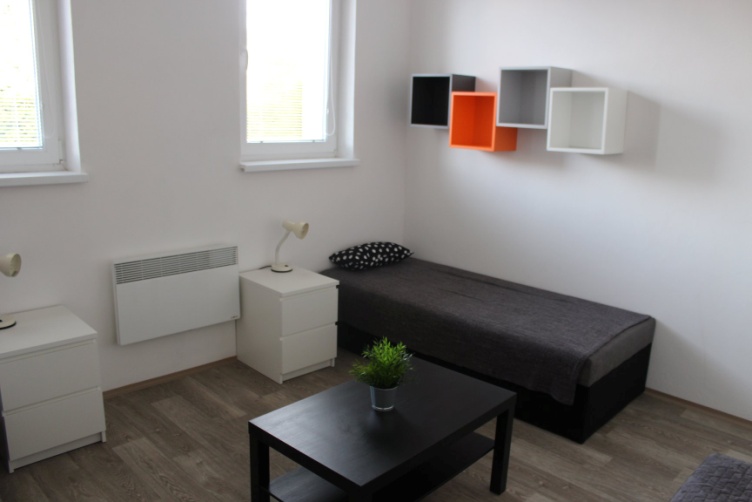 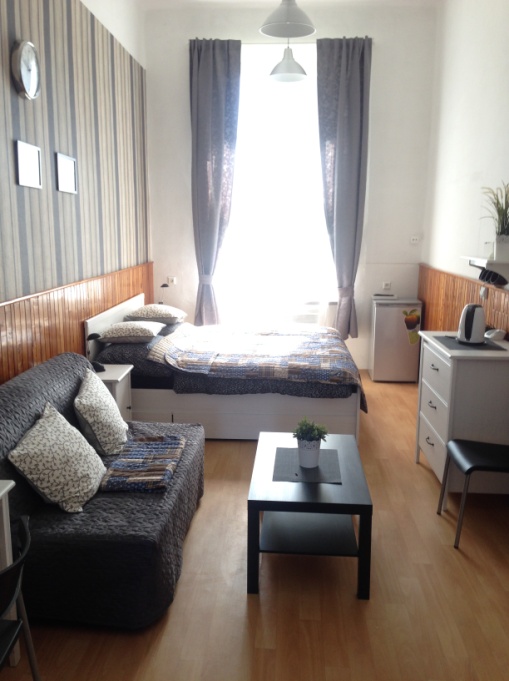 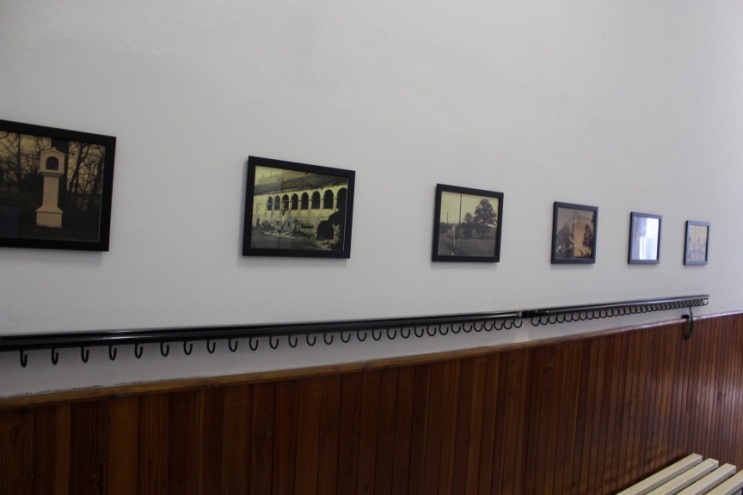 Vymezení hlavní a doplňkové činnostiHlavní a doplňková činnost je dána zřizovací listinou, dlouhodobý pronájem byl realizován na základě smluv na dobu určitou, krátkodobé pronájmy byly realizovány na základě smluv o krátkodobém pronájmu podle dohodySoučástí DDM  je tělocvična v Zátiší 735. V tomto objektu probíhala většina sportovních, zájmových útvarů  (Aikido,  Florball  , Hip Hop, Stolní tenis, Badminton, Zumba , kick box)Tělocvičnu také využíváme k pronájmu, což je naše doplňková činnost (halový fotbal, nohejbal, sportovní hry, kickbox, různé akce, atd.) Doplňková činnost je realizována v souladu se zřizovací listinou DDM v oblasti pronájmu nebytových prostor. Hodnocení prázdninové činnostiV letošním školním roce 2017/2018 pořádal Dům dětí a mládeže Kralupy nad Vltavou 2 letní příměstské tábory, 4 letní pobytové tábory a 1 mezinárodní tábor.Příměstské tábory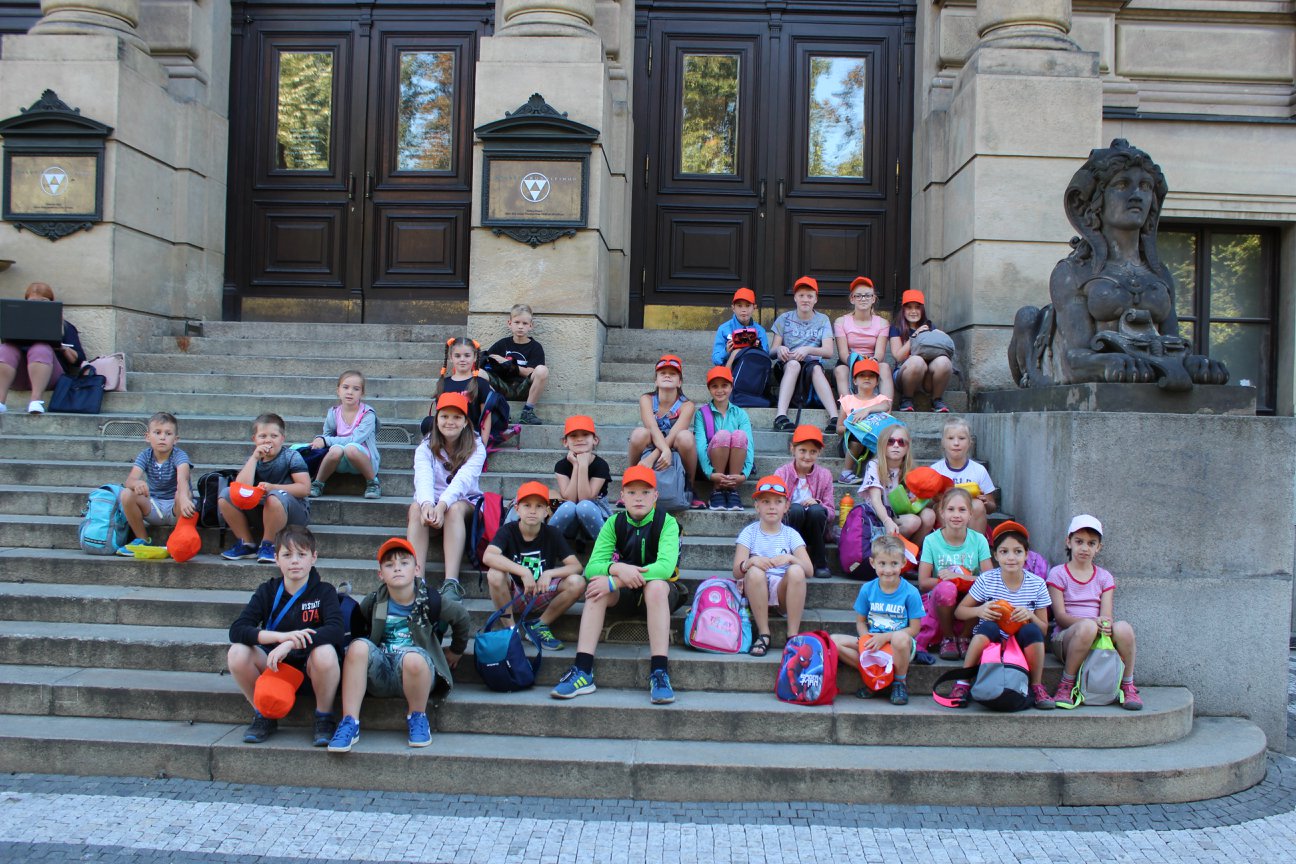 1. letní příměstský tábor2. 7. a 4. 7. 2017Zúčastnilo se 27 dětí a 2 vedoucíTéma: Máme rádi uměníDěti se seznamovaly  hravou formou se základními pojmy umění, navštívily  výtvarné výstavy v Praze . Během tábora děti hrály různé tematické hry a výtvarně tvořily.2. letní příměstský tábor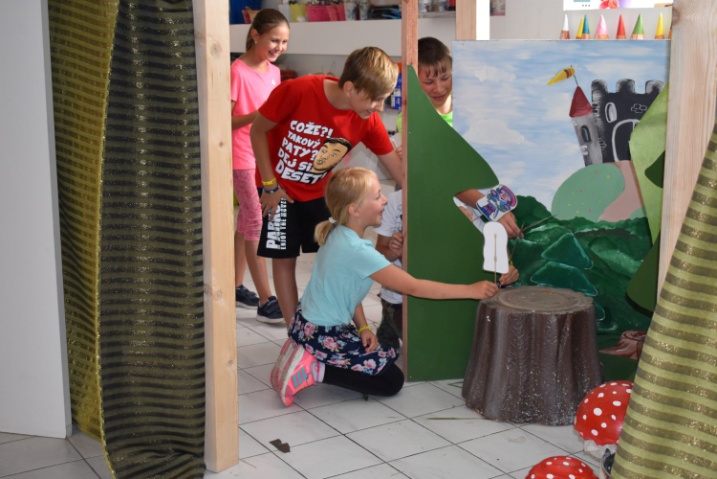  9.7- 13. 7. 2017Zúčastnilo se 26 dětí a 2 vedoucíTéma: Cestou necestouTento týden byl ve znamení dobrodružných her a výletů po okolí. Jeden den jsme vyrazili na celodenní výlet do centra „Kreative World“ v Praze, kde děti putovaly pohádkou o Rumcajsovi a vytvářely si kreativní masky. Další den jsme strávili v zábavném parku Mirakulum.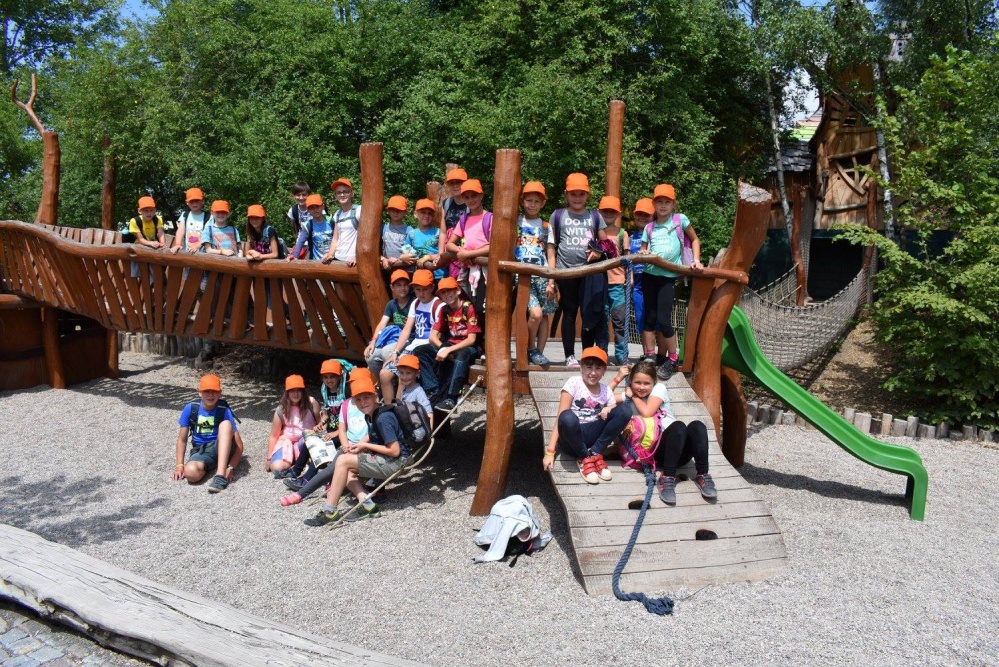 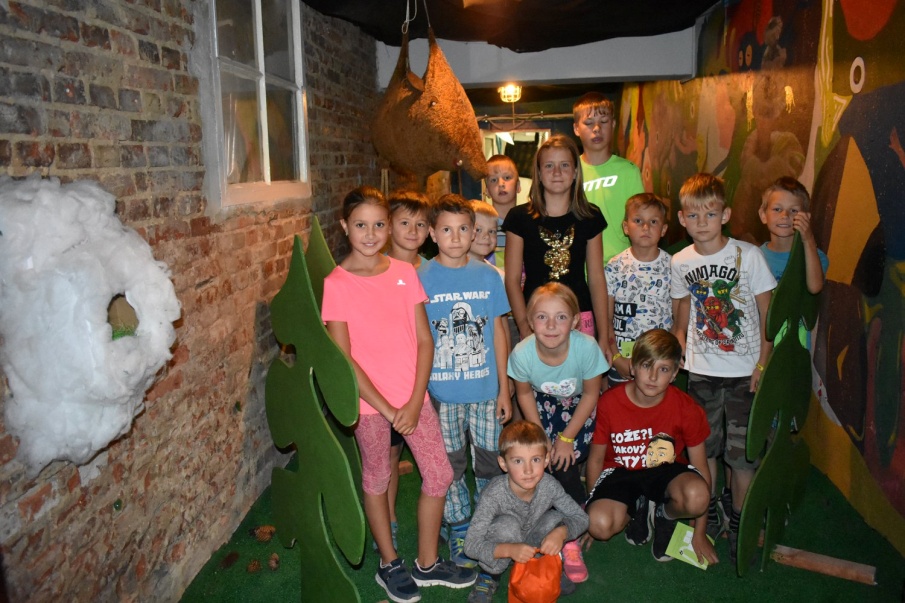 Letní pobytové táboryUbytování v Mokrosukách bylo v chatičkách s vlastním sociálním zařízením. Děti zde mají širokou škálu možností, jak trávit svůj čas, pod vedením zkušených vedoucích. V objektu Mokrosuk je k dispozici bazén, který se dá i zakrýt, tudíž je zde vetší možnost využití, dále pak pískoviště se skluzavkou, dřevěný domeček a betonový stůl na stolní tenis. V areálu je k dispozici hlavní budova, kde nalezneme sprchy, toalety, izolační místnosti, jídelnu a kuchyň.  Dále je tu k využití i učebna a společenská místnost, kde děti tráví svůj čas v nepříznivém počasí nebo při večerních programech, při tancování.  Děti mohou využít i dvě přilehlá hřiště na míčové hry.Mezinárodní tábor v Komárně2.7.-8.7.Zúčastnilo se  6 dětí , 1 vedoucí + zdravotníkTento mezinárodní tábor se již stal tradicí, letos se konal v Komárně za účasti dalších partnerských měst.Pikomat – celotáborová hra : „Cestování po stopách starého deníku“14.7.-28.7.2018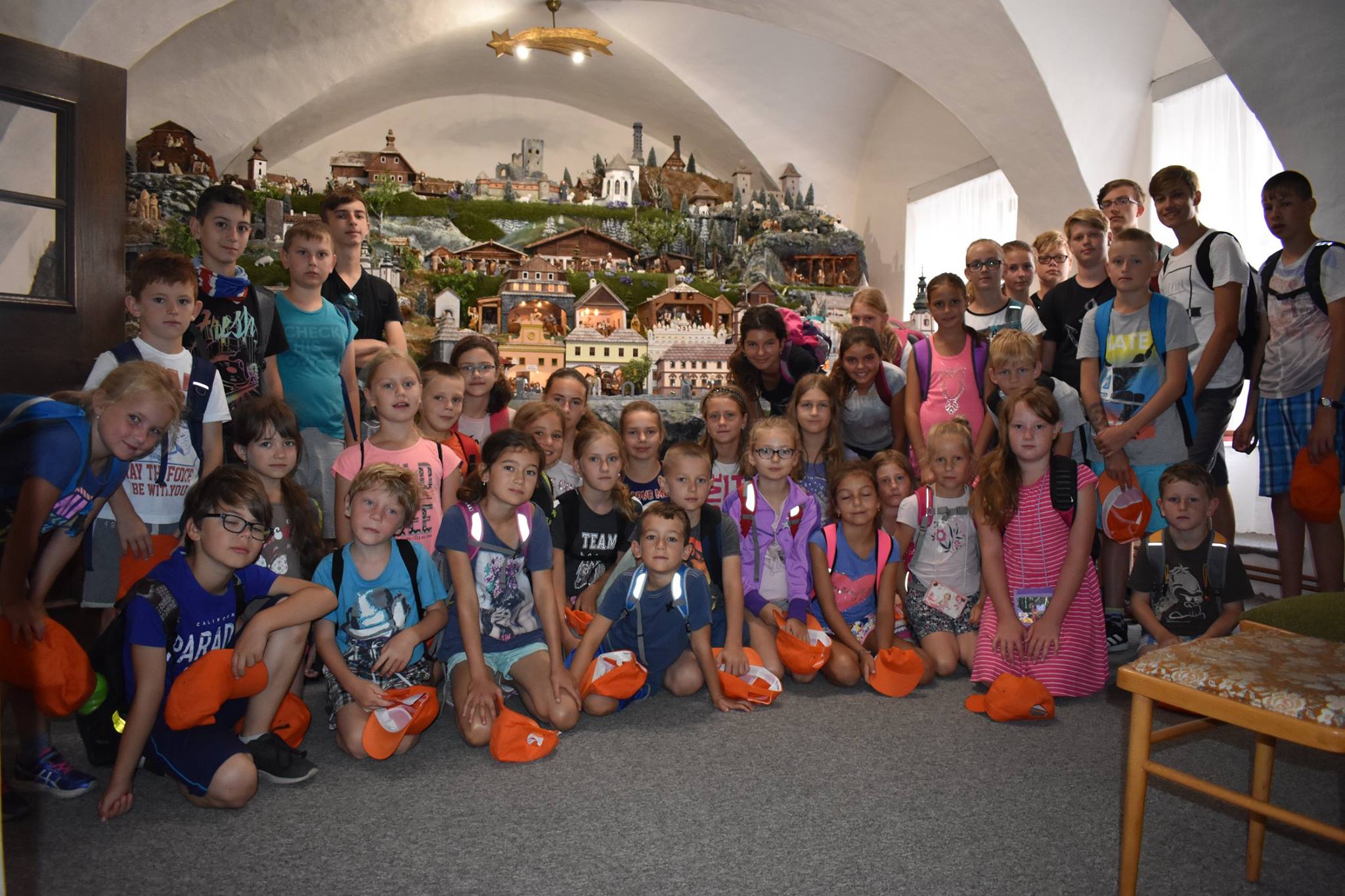 Zúčastnilo se 26 dětí, 5vedoucích + zdravotníkPobytové místo: Vysoká JedlaPro děti byly připraveny zajímavé hry a logické soutěže1.letní tábor – „Nekonečný příběh“28.7.- 4.8.2018Zúčastnilo se 39 dětí, 5 vedoucích, 2 praktikanti, 1 zdravotníkDěti během letního tábora zažily spousty zábavy , dobrodružných her, ale také soutěží. Na konci pobytu se nikomu z nich nechtělo domů.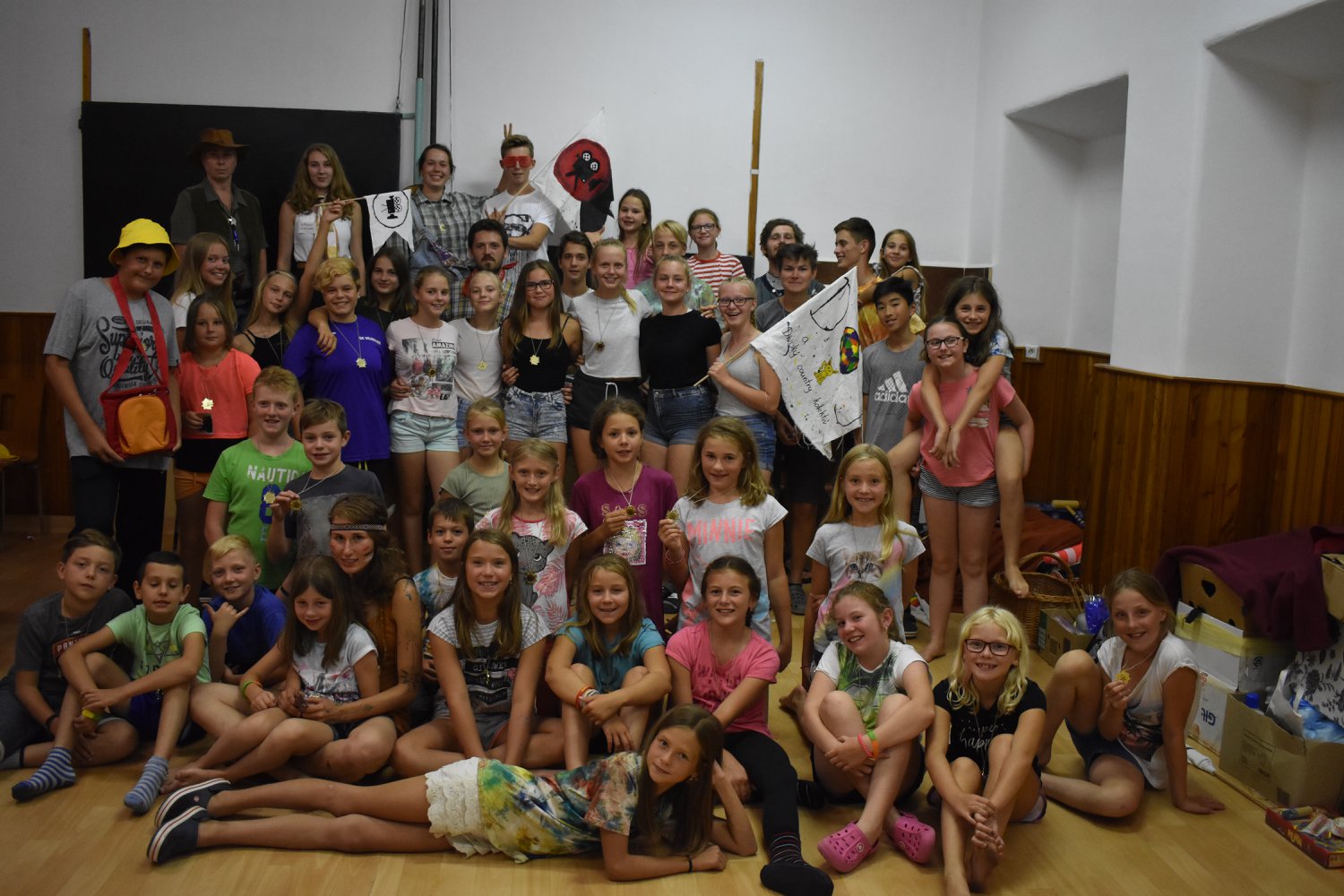 2.letní tábor – „Zlatá horečka“4.8.-13.8. 2018Zúčastnilo se 44 dětí,5 vedoucích, 1 zdravotníkTento tábor proběhl ve znamení divokého západu, děti zkupovaly jednotlivá území , které pak vykupovaly zlatem. Vedoucí pro ně připravili velmi zajímavý a pestrý program.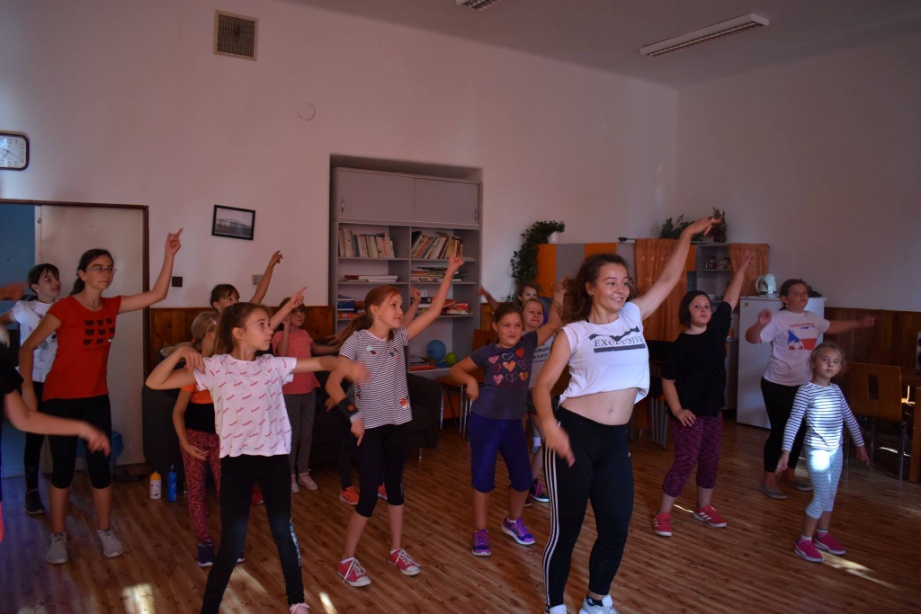 3.letní tábor- taneční, Olympijské hry“Zúčastnilo se 35 dětí, 4 vedoucí, 1 praktikant , 1 zdravotníkTento tábor proběhl ve znamení tančení , děti si zkusily moderní tanec, scénický tane i hip hop. Když netančily, soutěžily v duchu olympijských her. Činnost střediska volného času      V DDM ve školním roce 2017-2018 pracovalo 44 zájmových útvarů a 9 klubů s celkovým počtem 872 dětí. Na vedení zájmové činnosti se podílejí interní a externí pracovníci.Hodnocení pravidelné zájmové činnostiPravidelná zájmová činnost tvořila u nás nejvyšší část hlavní činnosti, je uskutečňována většinou každý všední den v odpoledních hodinách. Na vedení zájmové činnosti se podílí interní a externí pedagogičtí pracovníci. Nadále zůstává vzrůstající zájem o keramiku, velký zájem je také o taneční kroužky.  Přehled jsme uveřejňovali v měsíčníku Kralupský zpravodaj, na webu atd. Kroužky začínaly v polovině září, kdy byly již upřesněny termíny schůzek. Plán příležitostné zájmové činnosti jsme navrhovali koncem školního roku. Nově jsme zařadili akce zaměřené na oslavy svátků a lidové tradice.Během roku jsme se snažili plán akcí aktuálně měnit a přizpůsobovat dle potřeb zájemců, abychom uspokojili narůstající počet účastníků těchto příležitostných akcí.Příležitostná zájmová činnost 2017/18Běh pro Lukáška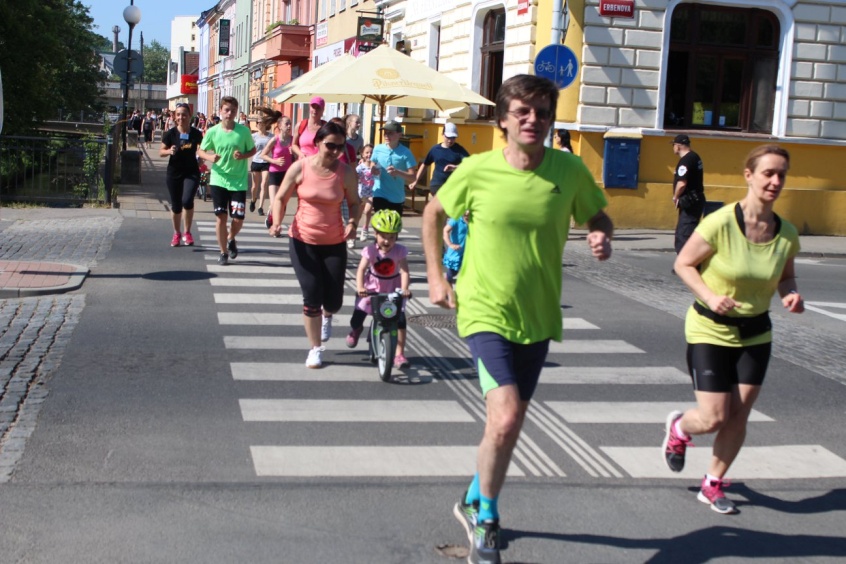 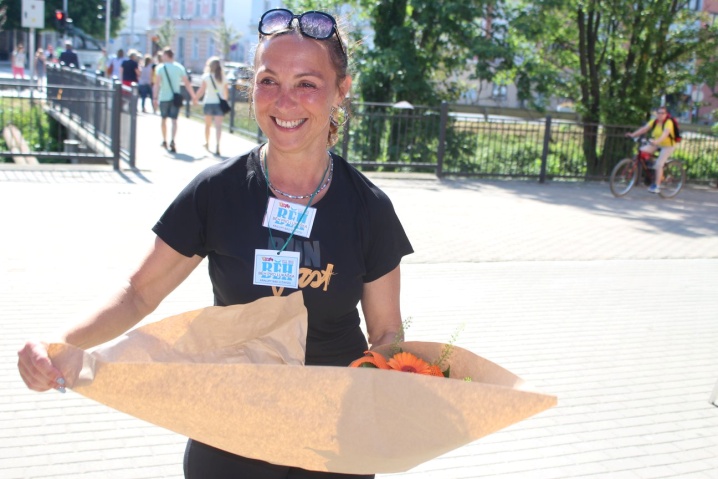 Vynášení Morany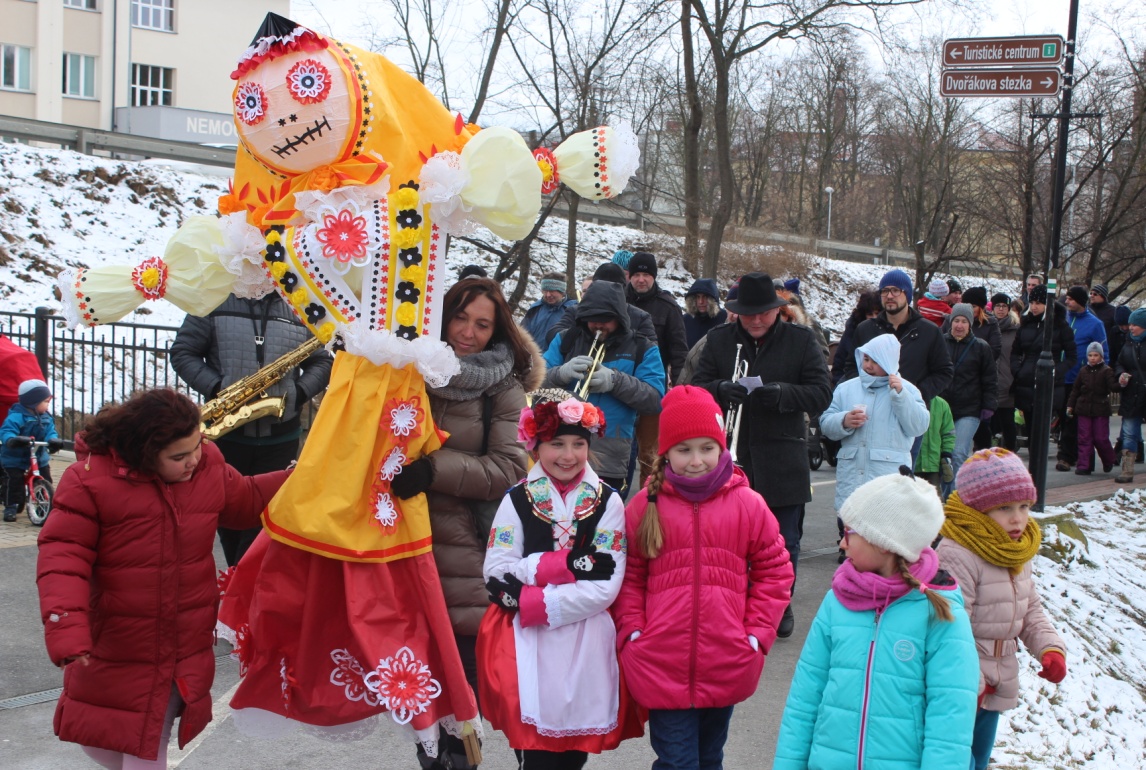 Halloweenská party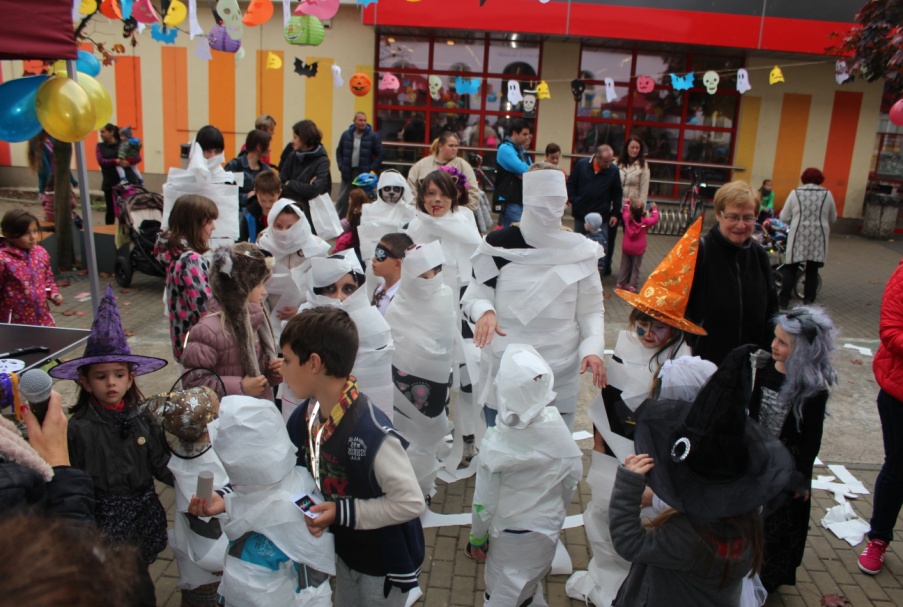 Pobyty rodičů s dětmi v Mokrosukách jsou stále oblíbené. Řada rodin si pobyt zde zajišťuje dlouho dopředu. Děti tu mají ideální prostředí. Objekt je oplocen, je zde pískoviště, houpačky, domeček na hraní a prolézačka se dvěma skluzavkami a zastřešený bazén. V areálu je několik míst na příjemné posezení, včetně možnosti pálení ohně.  Hlavní budova nabízí společenskou místnost, sprchy a jídelnu.Jednotlivé rodiny, organizace a školy jezdí do Mokrosuk opakovaně a hodnotí svůj pobyt kladně.Pobyty v Mokrosukách 2017-2018(září – srpen)Osvětová  informační činnost    V rámci systematické práce v oblasti prevence sociálně patologických jevů byla pozornost věnována společné účasti a zapojení se rodičů s dětmi do této činnosti. K tomu byla zaměřena celá řada akcí, včlenění do prázdninové činnosti i několik pobytových akcí. Organizace soutěží a přehlídekSoutěže a přehlídky jsou součástí výchovně- vzdělávací práce DDM.  DDM organizují základní kola, která jsou vyhlašovaná MŠMT ČR. Odborem školství a sportu Středočeského kraje a v dohodě se zřizovatelem soutěžní kola nebo olympiády, přehlídky (okresní, regionální, celostátní).  Zúčastnilo se jich celkem 764 dětí. Řada z nich se pak přihlašuje do různých sportovních a zájmových útvarů DDM nebo přímo do sportovních klubů. Snažíme se podporovat a rozvíjet talentované děti, zapojovat je soutěží a olympiád.  V přehledu jsou uvedeny soutěže a přehlídky vyhlašovatelů, které organizujeme.Závěrečné hodnocení soutěžíPři pořádání těchto akcí jsme se setkali s velkým ohlasem žáků, studentů i pedagogů. Rozvíjíme tím sportovní aktivity a logické uvažování dětí i mimo hodiny výuky ve školách. V letošním roce jsme se úspěšně prezentovali ve Středočeském tanečním poháru 2017, kde jsme se umístili v okresním kole se ZÚ Modern dance na 1. místě a se  ZÚ Street dance na 3. místě, ZÚ Hip Hop na 5. místě. Všechny choreografie umístěné na stupních vítězů postoupily do krajského kola v Mladé Boleslavi.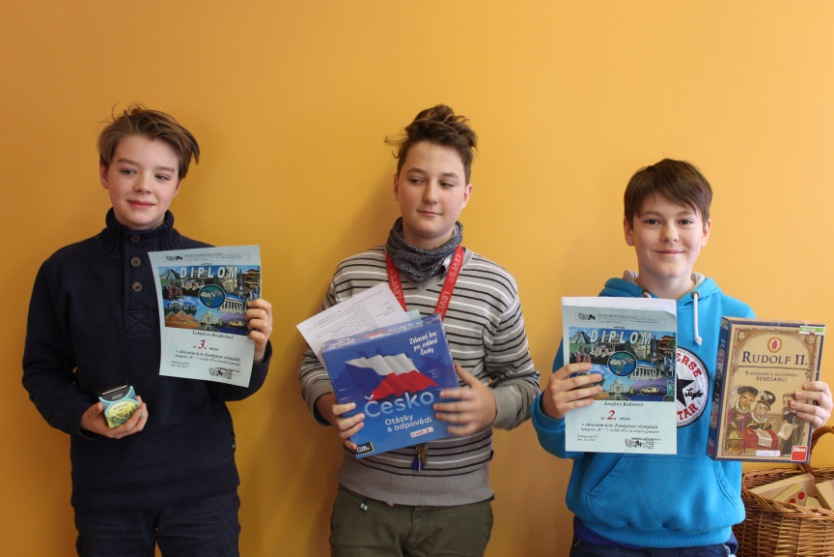 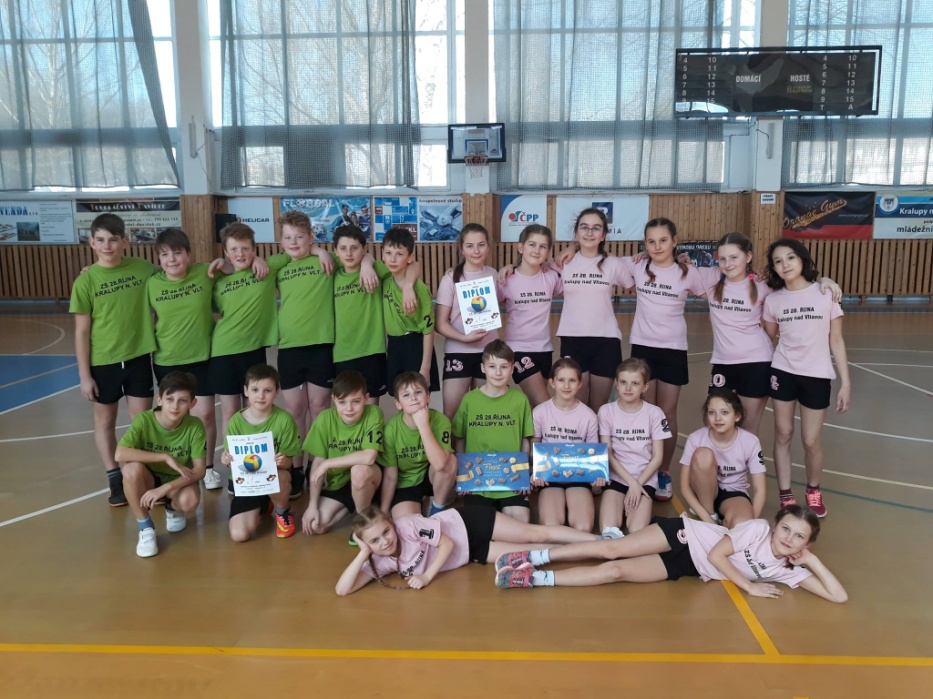 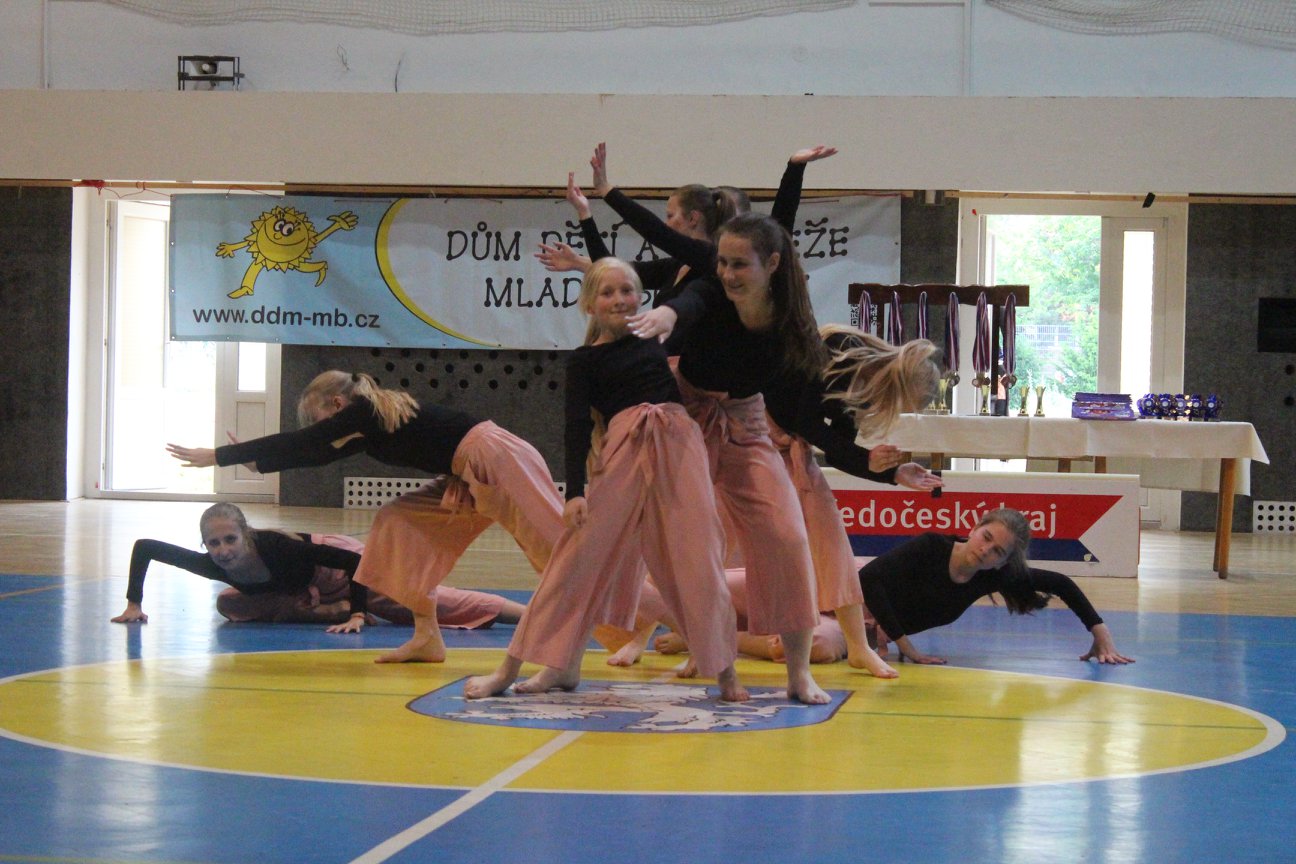 Nabídka spontánních aktivit,kluby       Spontánní činnosti probíhají v našem středisku volného času v průběhu celého školního roku a nabízejí během dne mnoho zajímavých aktivit pro děti, mládež a dospělé. Tyto aktivity probíhaly denně i v době podzimních , vánočních, jarních prázdnin (volné počítače, internet, stolní tenis, kulečník, šipky, stolní fotbal, stolní hokej). Nabídka byla využívána individuálně nebo skupinami účastníků neorganizovaně podle jejich momentálního zájmu. Prevence sociálně patologických jevů    Nárůst různých sociálně patologických jevů včetně zneužívání návykových látek v populaci mládeže a dětí školního věku se stává celospolečenským problémem. Proto je důležité zahájit primární prevenci dětí i v těchto organizacích, poskytovat jim co nejvíce informací o drogové problematice, naslouchat jejich problémům a otevřeně s nimi hovořit i na neformální úrovni. I v letošním roce jsme se snažily zařadit plán prevence sociálně patologických jevů v rámci různých akcí, pravidelnou zájmovou činností, pobytovými akcemi a táborovou činností.Základním principem preventivní strategie uplatňované v DDM je výchova klientů ke zdravému životnímu stylu a k osvojování sociálního chování a rozvoji osobnosti. V tomto smyslu vedou pedagogové volného času a externí pracovníci děti k osvojení norem mezilidských vztahů respektujících identitu a individualitu dítěte a rozvíjí zejména pozitivní mezilidské vztahy a úctu k životu druhého člověka.Pedagogové a externí pracovníci se snaží vytvářet podmínky pro smysluplné využití volného časua veškerá činnost je založena na dobrovolnosti a zájmu dětí a mládeže.Naše zařízení je otevřené s širokou nabídkou zájmových aktivit a podílíme se ve velké míře na prevenci sociálně patologických jevů v našem městě a jeho okolí.Struktura a personální zabezpečení DDM:zaměstnanci DDM se řídili pracovním řádem pro zaměstnancena činnosti DDM se podíleli další externí a dobrovolní pracovníci s externími pracovníky byla uzavřena dohoda o provedení práce nebo dohoda o pracovní činnostiÚdaje o pracovnících SVČ Základní údaje o pracovnících školyDalší údaje o pedagogických pracovnícíchVěková struktura pedagogických pracovníkůExterní zaměstnanciabsolvovali vzdělávací kurz „Studium pedagogiky pro pedagogy volného“ času vykonávající přímou pedagogickou činnost“, který byl akreditován MŠMT v rámci dalšího vzdělávání pedagogických pracovníků.V letošním roce pracovalo celkem 18 externích pracovníkůEkonomická část výroční zprávy o činnosti SVČI. Základní údaje o hospodaření střediska volného času II. Přijaté příspěvky a dotaceSpolupráce s jinými organizacemiNaše středisko volného času spolupracuje s policií ČR a Městskou policií (návštěvy na táborech, besedy, jednorázové akce), Kulturním střediskem Vltava, kralupským muzeem, fotbalovými kluby, zámkem Nelahozeves a Veltrusy, Kralupskou sportovní s.r.o. , domy dětí ve středočeském kraji a nesmíme zapomenout na spolupráci Radiem Relax . Prohlubujeme spolupráci s rodiči, se školskými zařízeními, se zřizovatelem, atd. Prezentace DDMI v tomto roce jsme spolupracovali a hlavně rozšiřovali spolupráci s novými objekty, roznášeli letáky po školách, MŠ a jiných institucích, vyvěsovali plakáty po budově DDM – na vnitřní a vnější nástěnce, atd. Uveřejňovali jednotlivé akce na propagační áčka, přispívali informacemi do Kralupského zpravodaje, zveřejňovali naší činnost do kralupského televizního vysílání, provozovali webové stránky www.ddmkralupy.cz, zveřejňovali informace v Mělnickém deníku a provozovali facebook, který slouží nejen jako nabídka pro veřejnost, ale i na zpětné reakce veřejnosti k jednotlivým činnostem DDM.Hodnocení – závěrVe školním roce zabezpečovalo SVČ všechny činnosti zájmového vzdělávání dle zákona č.561/2004 Sb., o předškolním, základním středním, vyšším odborném a jiném vzdělávání, a dle vyhlášky č. 74/2005 Sb., o zájmovém vzdělávání. Podíleli jsme se na péči o nadané děti, žáky a studenty a ve spolupráci se školami zajišťovali organizaci soutěží a olympiád, které jsou vyhlašované MŠMTV. Snažili jsme se podchycovat talentovanou mládež v tanečních kroužcích, výtvarně – estetických, literárně dramatických i sportovních.Snažili jsme se vytvářet podmínky pro smysluplné využívání volného času dětí a mládeže a vytvářet legislativní a ekonomické nástroje na stimulaci kvalitní dostupné nabídky a naplnění volnočasových aktivitDDM se podílelo také na primární prevenci závadových jevů, ekologických programech, vedeme účastníky ke zdravému způsobu života, rozvíjíme estetické cítění.Našim plánem, záměrem i cílem do budoucna je nabízet co nejširší spektrum aktivit, přinášet dětem, mládeži i dospělým pocit uspokojení a radosti v jejich volném čase, rozšiřovat jejich vědomosti a dovednostObsah k výroční zprávě:Obsah k výroční zprávě:Úvodní stránkaZákladní údaje2Právní vymezení a majetkové podmínky, vymezení hlavního účelu3Charakteristika SVČ a organizační struktura4Řídící a kontrolní činnost a koncepce5 -6Mokrosuky – škola v přírodě – odloučené pracoviště7Vymezení hl. a doplňkové činnosti7Hodnocení prázdninové činnosti8 -10Činnost střediska volného času, pravidelná zájmová činnost10-11Příležitostná zájmová činnost volného času12-14Pobyty v Mokrosukách15Osvětová informační činnost16Organizace soutěží a přehlídek17 - 18Nabídka spontánních aktivit19Prevence sociálně patologických jevů19Struktura a personální zabezpečení DDM20Ekonomická část výroční zprávy o činnosti SVČ21Spolupráce s jinými organizacemi, hodnocení - závěr22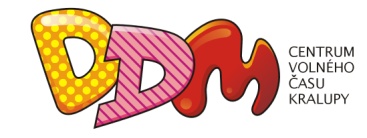  Nabídka zájmových útvarů pro školní rok 2017/2018(údaje budou průběžně doplňovány; změny vyhrazeny)  DDM Kralupy nad Vltavou,  Smetanova 168    e-mail: ddmkralupy@seznam.cz, www.ddmkralupy.cz, tel.: 315 722 430 Nabídka zájmových útvarů pro školní rok 2017/2018(údaje budou průběžně doplňovány; změny vyhrazeny)  DDM Kralupy nad Vltavou,  Smetanova 168    e-mail: ddmkralupy@seznam.cz, www.ddmkralupy.cz, tel.: 315 722 430 Nabídka zájmových útvarů pro školní rok 2017/2018(údaje budou průběžně doplňovány; změny vyhrazeny)  DDM Kralupy nad Vltavou,  Smetanova 168    e-mail: ddmkralupy@seznam.cz, www.ddmkralupy.cz, tel.: 315 722 430 Nabídka zájmových útvarů pro školní rok 2017/2018(údaje budou průběžně doplňovány; změny vyhrazeny)  DDM Kralupy nad Vltavou,  Smetanova 168    e-mail: ddmkralupy@seznam.cz, www.ddmkralupy.cz, tel.: 315 722 430 Nabídka zájmových útvarů pro školní rok 2017/2018(údaje budou průběžně doplňovány; změny vyhrazeny)  DDM Kralupy nad Vltavou,  Smetanova 168    e-mail: ddmkralupy@seznam.cz, www.ddmkralupy.cz, tel.: 315 722 430 Nabídka zájmových útvarů pro školní rok 2017/2018(údaje budou průběžně doplňovány; změny vyhrazeny)  DDM Kralupy nad Vltavou,  Smetanova 168    e-mail: ddmkralupy@seznam.cz, www.ddmkralupy.cz, tel.: 315 722 430 Nabídka zájmových útvarů pro školní rok 2017/2018(údaje budou průběžně doplňovány; změny vyhrazeny)  DDM Kralupy nad Vltavou,  Smetanova 168    e-mail: ddmkralupy@seznam.cz, www.ddmkralupy.cz, tel.: 315 722 430 Nabídka zájmových útvarů pro školní rok 2017/2018(údaje budou průběžně doplňovány; změny vyhrazeny)  DDM Kralupy nad Vltavou,  Smetanova 168    e-mail: ddmkralupy@seznam.cz, www.ddmkralupy.cz, tel.: 315 722 430 Nabídka zájmových útvarů pro školní rok 2017/2018(údaje budou průběžně doplňovány; změny vyhrazeny)  DDM Kralupy nad Vltavou,  Smetanova 168    e-mail: ddmkralupy@seznam.cz, www.ddmkralupy.cz, tel.: 315 722 430 Nabídka zájmových útvarů pro školní rok 2017/2018(údaje budou průběžně doplňovány; změny vyhrazeny)  DDM Kralupy nad Vltavou,  Smetanova 168    e-mail: ddmkralupy@seznam.cz, www.ddmkralupy.cz, tel.: 315 722 430 Nabídka zájmových útvarů pro školní rok 2017/2018(údaje budou průběžně doplňovány; změny vyhrazeny)  DDM Kralupy nad Vltavou,  Smetanova 168    e-mail: ddmkralupy@seznam.cz, www.ddmkralupy.cz, tel.: 315 722 430 Nabídka zájmových útvarů pro školní rok 2017/2018(údaje budou průběžně doplňovány; změny vyhrazeny)  DDM Kralupy nad Vltavou,  Smetanova 168    e-mail: ddmkralupy@seznam.cz, www.ddmkralupy.cz, tel.: 315 722 430      Zájmový útvar      Zájmový útvar      Zájmový útvarVěkVěkVedoucíVedoucíVedoucíVedoucíDen a čas Cenaza šk. rokMístoV ý t v a r n é  a  k e r a m i c k éV ý t v a r n é  a  k e r a m i c k éV ý t v a r n é  a  k e r a m i c k éV ý t v a r n é  a  k e r a m i c k éV ý t v a r n é  a  k e r a m i c k éV ý t v a r n é  a  k e r a m i c k éV ý t v a r n é  a  k e r a m i c k éV ý t v a r n é  a  k e r a m i c k éV ý t v a r n é  a  k e r a m i c k éV ý t v a r n é  a  k e r a m i c k éV ý t v a r n é  a  k e r a m i c k éV ý t v a r n é  a  k e r a m i c k éVýtvarné hrátkyVýtvarné hrátkyVýtvarné hrátky4-6Mgr. T.Vítková,Mgr. T.Vítková,Mgr. T.Vítková,Mgr. T.Vítková,Út  15:15-16:15                                                                                                                                                                                                                                                                                                                                                                                 2.100,- KčDDMVýtvarně-keramický I.Výtvarně-keramický I.Výtvarně-keramický I.6-8J. MerfaitováJ. MerfaitováJ. MerfaitováJ. MerfaitováPo 15:30-16:301.900,- KčDDMVýtvarně-keramický II.Výtvarně-keramický II.Výtvarně-keramický II.9-12J. MerfaitováJ. MerfaitováJ. MerfaitováJ. MerfaitováÚt. 16:00-17:302.300,- KčDDMVýtvarný AteliérVýtvarný AteliérVýtvarný Ateliér8-16Bc. G. JunáškováBc. G. JunáškováBc. G. JunáškováBc. G. JunáškováPo.16:00-17:302.900,- KčDDMKreslení pro teenageryKreslení pro teenageryKreslení pro teenagery10-16Ing. J. HavlíkIng. J. HavlíkIng. J. HavlíkIng. J. HavlíkÚt. 14:30-16:001.100,- KčDDMOlejomalbaOlejomalbaOlejomalbaod 12Ak. mal. V. ŽukAk. mal. V. ŽukAk. mal. V. ŽukAk. mal. V. ŽukČt. 16:00-17:302.900,- KčDDMTvořivá dílna (grafika a řemesla)Tvořivá dílna (grafika a řemesla)Tvořivá dílna (grafika a řemesla)14-dospěl.Bc. G. JunáškováBc. G. JunáškováBc. G. JunáškováBc. G. JunáškováSt. 17:00-19:003.200,- KčDDM Paličkování Paličkování Paličkování10-dospěl.Bc. G. JunáškováBc. G. JunáškováBc. G. JunáškováBc. G. JunáškováPo.17:30-19:001.000,- KčDDM Keramika pro nejmenší Keramika pro nejmenší Keramika pro nejmenší 5-7J. MerfaitováJ. MerfaitováJ. MerfaitováJ. MerfaitováÚt  14:30-15:302.100,- KčDDM Keramika  Keramika  Keramika  8-12Bc. G. JunáškováBc. G. JunáškováBc. G. JunáškováBc. G. JunáškováSt. 14:00-15:303.000 - KčDDM Keramika sochařství Keramika sochařství Keramika sochařstvíod 12Ak. mal. V. ŽukAk. mal. V. ŽukAk. mal. V. ŽukAk. mal. V. ŽukČt. 17:45-19:153.200,- KčDDM Mladý fotograf – malování světlem Mladý fotograf – malování světlem Mladý fotograf – malování světlem 9-18P. PližingerP. PližingerP. PližingerP. PližingerÚt. 18:00-19:001.500,- KčDDMT a n e č n íT a n e č n íT a n e č n íT a n e č n íT a n e č n íT a n e č n íT a n e č n íT a n e č n íT a n e č n íT a n e č n íT a n e č n íT a n e č n í Krůček  Krůček  Krůček 4-6Mgr. T. VítkováMgr. T. VítkováMgr. T. VítkováMgr. T. VítkováSt. 15:30-16:301.200,- KčDDM Krok za krokem  Krok za krokem  Krok za krokem 6-9Mgr. T. VítkováMgr. T. VítkováMgr. T. VítkováMgr. T. VítkováÚt. 16:30-17:301.200,- KčDDM Taneční hýbání Taneční hýbání Taneční hýbání4-7 M. PupíkováM. PupíkováM. PupíkováM. PupíkováÚt. 15:15-16:151.200,- KčDDM Street dance I. Street dance I. Street dance I.8-10E. Vachalcová, K. ViktorováE. Vachalcová, K. ViktorováE. Vachalcová, K. ViktorováE. Vachalcová, K. ViktorováSt. 16:30-17:301.500,- KčDDM Street dance II. Street dance II. Street dance II.11-14E. Vachalcová, K. ViktorováE. Vachalcová, K. ViktorováE. Vachalcová, K. ViktorováE. Vachalcová, K. ViktorováÚt. a St. 17:30 -18:30 2.000,- KčDDM Lidové tance – folklórní kroužek Lidové tance – folklórní kroužek Lidové tance – folklórní kroužek6-12J. ŠtrachalJ. ŠtrachalJ. ŠtrachalJ. ŠtrachalČt 16:00-17:001.500,- KčDDM Moderní tanec  Moderní tanec  Moderní tanec 12-19J. ŠtrachalJ. ŠtrachalJ. ŠtrachalJ. ŠtrachalPo.16:30-18:00 a Čt 17:00-18:302.000,- KčDDM Scénický tanec Scénický tanec Scénický tanecdospělíJ. ŠtrachalJ. ŠtrachalJ. ŠtrachalJ. ŠtrachalPo.  18:00-19:301.800,- KčDDM Hip-hop dance I.- začátečníci Hip-hop dance I.- začátečníci Hip-hop dance I.- začátečníci6 -11P. KrbecP. KrbecP. KrbecP. KrbecÚt. a  Čt.  16:00-17:002.000 - KčTělocvič. Hip-hop dance II.- pokročílí Hip-hop dance II.- pokročílí Hip-hop dance II.- pokročílí11-16P. KrbecP. KrbecP. KrbecP. KrbecÚt. a  Čt.  17:00-18:302.000,- KčTělocvič.S p o r t o v n íS p o r t o v n íS p o r t o v n íS p o r t o v n íS p o r t o v n íS p o r t o v n íS p o r t o v n íS p o r t o v n íS p o r t o v n íS p o r t o v n íS p o r t o v n íS p o r t o v n í Aikido, sebeobrana I.  Aikido, sebeobrana I.  Aikido, sebeobrana I. od 6 letM. HoláňM. HoláňM. HoláňM. HoláňÚt.  17:00-18:001.200,- KčTělocvič. Aikido, sebeobrana II. - pokročilí Aikido, sebeobrana II. - pokročilí Aikido, sebeobrana II. - pokročilíod 10 letK. SlapničkaK. SlapničkaK. SlapničkaK. SlapničkaÚt.  15:30-17:001.500,- KčTělocvič. Badminton Badminton Badmintonod 6 letM. TopinkaM. TopinkaM. TopinkaM. TopinkaPo. 16:30-17:301.200,- KčTělocvič. Kick- box Kick- box Kick- box10 -15 letM. NovákM. NovákM. NovákM. NovákPo.a Čt. 17:00- 18:002.000,- KčTělocvič. Kick-box Kick-box Kick-boxdospělíM. NovákM. NovákM. NovákM. NovákPo. a Čt 18:00-19:30 500,- Kč/měs.Tělocvič. Florball   Florball   Florball  11-16 letV. SvatošV. SvatošV. SvatošV. SvatošSt.  16:00-17:001.500,- KčTělocvič. Stolní tenis Stolní tenis Stolní tenisod 6 letM. TopinkaM. TopinkaM. TopinkaM. TopinkaPo. 17:30-18:301.200,- KčTělocvič. Volejbal - přípravka Volejbal - přípravka Volejbal - přípravka2.-3. tř.K. Rývorová, J. KubištováK. Rývorová, J. KubištováK. Rývorová, J. KubištováK. Rývorová, J. KubištováPo. a St.  16:00-17:30    200,-Kč Volejbal - přípravka Volejbal - přípravka Volejbal - přípravka4-5 tř.A. NovýA. NovýA. NovýA. NovýPo a Pá   16:00-17:30    200,-Kč Volejbal – ml. žákyně Volejbal – ml. žákyně Volejbal – ml. žákyně6.-7. tř.J. KubištováJ. KubištováJ. KubištováJ. KubištováÚt, Čt.,Pá. 16:00-17:30    200,-Kč Volejbal – st. žákyně Volejbal – st. žákyně Volejbal – st. žákyně8.-9. tř.M. FejtováM. FejtováM. FejtováM. FejtováPo. a Čt. 17:30-19:00St. 16:00- 17:30    200,-KčO s t a t n íO s t a t n íO s t a t n íO s t a t n íO s t a t n íO s t a t n íO s t a t n íO s t a t n íO s t a t n íO s t a t n íO s t a t n íO s t a t n í Lego Lego Lego6-9 letJ. MeifartováJ. MeifartováJ. MeifartováPo 14:30-15:30Po 14:30-15:301.200,- KčDDM Lego Lego Lego9-12 letIng. J. HavlíkIng. J. HavlíkIng. J. HavlíkSt. 15:00-16:00St. 15:00-16:001.200,- KčDDM Programování  A a B Programování  A a B Programování  A a BZŠMgr. Karel JandaMgr. Karel JandaMgr. Karel JandaSt.  16:00-17:30 a 17:30-19:00St.  16:00-17:30 a 17:30-19:001.300,- KčDDM Angličtina  Angličtina  Angličtina ZŠM. HoláňM. HoláňM. HoláňČt.  16:15-17:15Čt.  16:15-17:151.500,- KčDDM Šachy - začátečníci Šachy - začátečníci Šachy - začátečníciod 6 letV.VernerV.VernerV.VernerSt.  15:00-16:00St.  15:00-16:001.200,- KčDDM Šachy - pokročilí Šachy - pokročilí Šachy - pokročilíod 9 letIng. F. SeinerIng. F. SeinerIng. F. SeinerSt.  16:00-17:30St.  16:00-17:301.400,- KčDDM Lovci draků  Lovci draků  Lovci draků 9-16 letJ. HavlíkJ. HavlíkJ. HavlíkSt.  16:15 -17:45St.  16:15 -17:451.500,- KčDDM Žonglování Žonglování Žonglováníod 10 letM. TopinkaM. TopinkaM. TopinkaPo. 18:30-20:00Po. 18:30-20:001.000,- KčTělocvič. Šití Šití Šití12-16 letE. ČípkováE. ČípkováE. ČípkováČt.  15:00-16:30Čt.  15:00-16:302.100,- KčDDM Šití Šití ŠitídospělíE. ČípkováE. ČípkováE. ČípkováČt.  16:30-18:00Čt.  16:30-18:003.000,- KčDDM Finanční gramotnost - logik Finanční gramotnost - logik Finanční gramotnost - logikod 10 letIng. J. HavlíkIng. J. HavlíkIng. J. HavlíkÚt.  16:00-17:30Út.  16:00-17:301.000,- KčDDM Mladý herec Mladý herec Mladý herecŠ.  UllrichováŠ.  UllrichováŠ.  UllrichováDDM Mladý reikista Mladý reikista Mladý reikistaZŠJ. ŠpinarováJ. ŠpinarováJ. ŠpinarováÚt.  17:00-18:00Út.  17:00-18:001.000,- KčDDM S kytarou nejen k táboráku S kytarou nejen k táboráku S kytarou nejen k táborákuZŠK. ViktorováK. ViktorováK. ViktorováÚt.  16:00-17:00Út.  16:00-17:001.000,- KčDDM Kytara Kytara KytaraZŠM. HoláňM. HoláňM. HoláňČt.  15:00-16:00Čt.  15:00-16:001.000,- KčDDM Klavírní školička I. a II. Klavírní školička I. a II. Klavírní školička I. a II.od 5 letS. NovákováS. NovákováS. NovákováPo. 16:00-16:45,17:00-17:45Po. 16:00-16:45,17:00-17:451.000,- KčDDM Flétna - Veselé pískání I. – začát. Flétna - Veselé pískání I. – začát. Flétna - Veselé pískání I. – začát.od 6  letR. MíkováR. MíkováR. MíkováÚt.  13:15-14:00Út.  13:15-14:001.000,- KčDDM Flétna - Veselé pískání I. – pokroč. Flétna - Veselé pískání I. – pokroč. Flétna - Veselé pískání I. – pokroč.od 11 letR. MíkováR. MíkováR. MíkováÚt.  14:10-14:55Út.  14:10-14:551.000,- KčDDMK l u b yK l u b yK l u b yK l u b yK l u b yK l u b yK l u b yK l u b yK l u b yK l u b yK l u b yK l u b y Barvička I. a II. Barvička I. a II. Barvička I. a II.2-3 roky2-3 rokyJ. MerfaitováÚt.    9:30-10:30 a 10:30-11:30Út.    9:30-10:30 a 10:30-11:30Út.    9:30-10:30 a 10:30-11:3050,- KčDDM Cvičeníčko  Cvičeníčko  Cvičeníčko 1-2 roky1-2 rokyMgr. T. VítkováPo. a  Út.   9:00-10:00 Po. a  Út.   9:00-10:00 Po. a  Út.   9:00-10:00 40,- KčDDM Cvičeníčko  Cvičeníčko  Cvičeníčko 2-3 roky2-3 rokyMgr. T. VítkováPo. a  Út  10:00-11:00 Po. a  Út  10:00-11:00 Po. a  Út  10:00-11:00 40,- KčDDM Cvičeníčko Cvičeníčko Cvičeníčko1-2 roky1-2 rokyS. NovákováČt.  10:00-11:00Čt.  10:00-11:00Čt.  10:00-11:0040,- KčDDM Zumba Zumba Zumba děti dětiK. LamačováSt. 17:00-18:00St. 17:00-18:00St. 17:00-18:0030,- Kč/hod.Tělocvič. Relaxační cvičení Relaxační cvičení Relaxační cvičení12-dospělí12-dospělíS. NovákováPo 19:00-20:30Po 19:00-20:30Po 19:00-20:3040,- Kč/hod.DDMS p o n t á n n í  č i n n o s tS p o n t á n n í  č i n n o s tS p o n t á n n í  č i n n o s tS p o n t á n n í  č i n n o s tS p o n t á n n í  č i n n o s tS p o n t á n n í  č i n n o s tS p o n t á n n í  č i n n o s tS p o n t á n n í  č i n n o s tS p o n t á n n í  č i n n o s tS p o n t á n n í  č i n n o s tS p o n t á n n í  č i n n o s tS p o n t á n n í  č i n n o s tHerna SluníčkoHerna SluníčkoPo.-pá. 9-12,  Po-Čt  12:00-17:00Po.-pá. 9-12,  Po-Čt  12:00-17:00Po.-pá. 9-12,  Po-Čt  12:00-17:00Po.-pá. 9-12,  Po-Čt  12:00-17:00Po.-pá. 9-12,  Po-Čt  12:00-17:00Po.-pá. 9-12,  Po-Čt  12:00-17:00Po.-pá. 9-12,  Po-Čt  12:00-17:00Po.-pá. 9-12,  Po-Čt  12:00-17:0030,- KčDDMVolné počítačeVolné počítačePo. 14:00 -17:00	Út., čt. 14:00 -18:00     St. 14:00 -16:00     Pá 14:00-15:30                                   Po. 14:00 -17:00	Út., čt. 14:00 -18:00     St. 14:00 -16:00     Pá 14:00-15:30                                   Po. 14:00 -17:00	Út., čt. 14:00 -18:00     St. 14:00 -16:00     Pá 14:00-15:30                                   Po. 14:00 -17:00	Út., čt. 14:00 -18:00     St. 14:00 -16:00     Pá 14:00-15:30                                   Po. 14:00 -17:00	Út., čt. 14:00 -18:00     St. 14:00 -16:00     Pá 14:00-15:30                                   Po. 14:00 -17:00	Út., čt. 14:00 -18:00     St. 14:00 -16:00     Pá 14:00-15:30                                   Po. 14:00 -17:00	Út., čt. 14:00 -18:00     St. 14:00 -16:00     Pá 14:00-15:30                                   Po. 14:00 -17:00	Út., čt. 14:00 -18:00     St. 14:00 -16:00     Pá 14:00-15:30                                   DDMInternetInternetPo. 14:00 -14.30	Út., čt. 14:00 -18:00     St. 14:00 -16:00     Pá 14:00-15:30                                   Po. 14:00 -14.30	Út., čt. 14:00 -18:00     St. 14:00 -16:00     Pá 14:00-15:30                                   Po. 14:00 -14.30	Út., čt. 14:00 -18:00     St. 14:00 -16:00     Pá 14:00-15:30                                   Po. 14:00 -14.30	Út., čt. 14:00 -18:00     St. 14:00 -16:00     Pá 14:00-15:30                                   Po. 14:00 -14.30	Út., čt. 14:00 -18:00     St. 14:00 -16:00     Pá 14:00-15:30                                   Po. 14:00 -14.30	Út., čt. 14:00 -18:00     St. 14:00 -16:00     Pá 14:00-15:30                                   Po. 14:00 -14.30	Út., čt. 14:00 -18:00     St. 14:00 -16:00     Pá 14:00-15:30                                   Po. 14:00 -14.30	Út., čt. 14:00 -18:00     St. 14:00 -16:00     Pá 14:00-15:30                                   DDMStolní tenis, kulečník, šipkyStolní tenis, kulečník, šipkyÚt.  14:00 -18:00 	St.14:00 -16:00            Čt. 14:00 -17:00     Pá 14:00-15:30                                  Út.  14:00 -18:00 	St.14:00 -16:00            Čt. 14:00 -17:00     Pá 14:00-15:30                                  Út.  14:00 -18:00 	St.14:00 -16:00            Čt. 14:00 -17:00     Pá 14:00-15:30                                  Út.  14:00 -18:00 	St.14:00 -16:00            Čt. 14:00 -17:00     Pá 14:00-15:30                                  Út.  14:00 -18:00 	St.14:00 -16:00            Čt. 14:00 -17:00     Pá 14:00-15:30                                  Út.  14:00 -18:00 	St.14:00 -16:00            Čt. 14:00 -17:00     Pá 14:00-15:30                                  Út.  14:00 -18:00 	St.14:00 -16:00            Čt. 14:00 -17:00     Pá 14:00-15:30                                  Út.  14:00 -18:00 	St.14:00 -16:00            Čt. 14:00 -17:00     Pá 14:00-15:30                                  DDMStolní fotbal, kinectStolní fotbal, kinectÚt.  14:00 -18:00 	St.14:00 -16:00            Čt. 14:00 -17:00     Pá 14:00-15:30                                  Út.  14:00 -18:00 	St.14:00 -16:00            Čt. 14:00 -17:00     Pá 14:00-15:30                                  Út.  14:00 -18:00 	St.14:00 -16:00            Čt. 14:00 -17:00     Pá 14:00-15:30                                  Út.  14:00 -18:00 	St.14:00 -16:00            Čt. 14:00 -17:00     Pá 14:00-15:30                                  Út.  14:00 -18:00 	St.14:00 -16:00            Čt. 14:00 -17:00     Pá 14:00-15:30                                  Út.  14:00 -18:00 	St.14:00 -16:00            Čt. 14:00 -17:00     Pá 14:00-15:30                                  Út.  14:00 -18:00 	St.14:00 -16:00            Čt. 14:00 -17:00     Pá 14:00-15:30                                  Út.  14:00 -18:00 	St.14:00 -16:00            Čt. 14:00 -17:00     Pá 14:00-15:30                                  DDMAkceAkceDen MístoDětí Dosp.Zam.  1.Loučení s prázdninami  10.9.ZŠ Komenského  260  420   4  2.Zažít Kralupy jinak  16.9.Kralupy n. Vlt.    80  110   2  3.Předání cen foto soutěže  20.9.DDM    12      8   2  4.Pohádková cesta  21.9.Břeh Vltavy109+30  100   6  5.Seifertovy Kralupy  22.9.KASS    20    30   4  6.Odhalení plastiky  30.9.ŠVP Mokrosuky     10   40   2  7.Cestovatelská přednáška NY   3.10.DPS    -    35   1  8.Podzimní jarmark   7.10.před DDM    50    94   4  9.Víkendový kurz - keramika   8.10.DDM      3      8   110.Kralupský Blešák 12.10.U Charity   25    30   211.Pedagogické školení14.-15.10.DDM     -    20   212.Hallowenská párty  19.10.před DDM   50    40   713.Předání cen literární soutěže  19.10.před DDM    5     3   214.Pedagogické školení21.-22.10.DDM     -    20   215.Výchovný koncert  25.10.KASS  224    20   416.Nocovka3.- 4. 11.DDM    30     -   317.Cestovatelská přednáška    6.11.DDM      -     3   118.Vyhodnocení výtvarné soutěže    8.11.DDM   110     -   319.Beseda ve Velvarském muzeu    9.11.Velvary     10     15   120.Taneční dopoledne se školkou  24.11.DDM     18     2   221.Zkoušky pedagogického školení  24.11.DDM      -   20   222.Advent na zámku25. a 26. 11.Nelahozeves20+2035+30   223.Předání cen výtvarné soutěže  27.11.Beroun    3      -   324.Předání cen výtvarné soutěže  29.11.MěÚ Kralupy   25   20   325.Zájezd Drážďany    2.12.Drážďany      4   46   225.Kralupský Advent    3.12.Kralupy n.Vlt.    22   50   326.Varhanní koncert I.    4.12.Kralupy n.Vlt.    70   10   627.Varhanní koncert II.    4.12.Kralupy n.Vlt.      -   30   328.Mikuláš    3. 12Kpy Minice    30   40   229.Mikulášská pro nejmenší     5.12.Hotel Sport    52   58   530.Sraz sběratelů náprstků   10.12.DDM     1   16   131.Vánoční výstava11.-15.12.DDM   420 210   332.Vánoční den s DDM    14.12.DDM a před DDM   200 127   733.Vánoční poštaDDM    10    -   234.Vánoční běh s Kujanem   24. 12.Kralupy n.Vlt.      8   25   335.Family cirkus     13.1.DDM    25   15   136.Karneval     18.1.DDM    31   30   337.18. Reprezentační ples     26.1.Hotel Sport    10   220   538.Ze života hmyzu     31.1.KASS  140    20   339.Kurz tiffany       3.2.DDM      -     8   140.Benátské masky       6.2.DDM      1     1   141.Nocovka9. až 10. 2.DDM    25     -   342.Kurz přáníčka     10. 2.DDM     -     5   243.Kralupský Masopust     11. 2.před DDM    25    60   344.Masopust     15.2.před DDM     -   220   245.Kurz keramika     25.2.DDM      1      7   146.Turnaj šachy       3.3.Hotel Sport     14      2   147.Přednáška Vietnam       6.3.DDM       2    21   148.Roznos květin       8.3.Město        -   144   149.Kurz malování perníčků     10.3. DDM     1     8   250.Glazování     14.3.DDM     1     7   151.Taneční soutěž     17.3.Slaný   21     8   452.Vynášení Morany     18.3.před DDM   35   59   453.Jarní jarmark     23.3.DDM a před DDM   50 200   654.Řezání památečného dubu      24.3.Mokrosuky   15   60   455.Přednáška Japonsko       5.4.DDM    -   10   356.Víkendový kurz pedig     15.4.DDM     1     5   157.Fata Morgana     20.4.Praha     6     1   258.Čarodějnický sabat     26.4.Před DDM    42    45   559.Běh pro Lukáška     13.5.město    47    85   560.Rodinný cirkus     20.5.Tělocvična DDM      6      6   161.Festival porozumění     22.5.Mnichov   100     -   162.Majáles     26.5.Kotva   200  600   363.Rozlosování Turnaj století       4.6.DDM    -      4   164.Zahájení Dnů Kralup       6.6.Město     30     50   465.Hrátky na koupališti       8.6.Městské koupal.   380   220   766.Turnaj století       9.6.Čechie     -     90   367.Dílničky pro děti       9.6.Pod mostem     68     28   368.Seifertovy Kralupy     13.6.DDM     36     20   569.Akademie DDM     14.6.KASS   145   160   570.Nocovka15.-16.6.Veltrusy     30      -   371.Návštěva filmových ateliérů      18.6.Praha      6     1   272.Schůzky tábory      20.6.DDM     10    50   3Celkem             akcí72                          so+ne28  9821850                        Celkem účastníků34354185Datum (od…do)Akce (název)Počet účastníkůDěti                             DospělíPočet účastníkůDěti                             Dospělí4.9. – 6.9.2017Gymnázium Klatovy4428.9.-10.9.2017ZUŠ Klatovy50513.9. – 14.9. 2017ZŠ Lerchova Sušice27214.9. – 17.9. 2017Rodiny51018.9. – 19 .ZŠ Lerchova Sušice29221.9.- 22.9.2017ZŠ Lerchova Sušice17222.9. – 24. 9.2017ZUŠ Klatovy31229.9. – 1.10. 2017Hasiči Červené Poříčí2235.10. – 8.10.2017Paprsek Město Kralupy14813.10. – 15.10.2017ZUŠ Klatovy52520.10. -22.10.2017Sušický pěvecký sbor55210.11. – 12.11.2017Orchidra524.11. – 26.11.2017Dramatický ZÚ Sušice15228.12.1.1.2018Rodiny92024.2. -25.2.2018Sbor přátel Sušického sboru55329.3. – 1.4.2018Sbor Sušice1156.4. – 8.4.2018ZUŠ Švihov29313.4. -15.4.2018Rodina1427.4. – 29.4.2018SDH Švihov1584.5. – 8.5.2018Rodiny51311.5. – 19.5.2018JMSAH Arbon56421.5.- 25.5.2018ZŠ Jodlova Kralupy16425.5. – 1.6.2018ZŠ Generála Klapálka5352.6. – 10.6.2018Rodiny4811.6. – 15.6.20187.MŠ Plzeň17315.6. – 18.6.2018Rodiny + Chomutováci222124.6.TJ Kobylí11425.6. – 26.6.2018Rodiny4430.6. – 7.7.2018Rodiny17207.7. – 14.7.2018Rodiny172314.7. -  21.7.2018Rodiny192128.7. – 4.8. 2018LT3984.8. – 13.8.2018LT44713.8. – 18.8.2018LT35618.8. – 25.8.2018Soustředění Ragby31825.8. – 1.9.2018Rodiny1622CELKEM účastníků1 1881 188          DatumNázev akceMístodětidospělízaměstnanci21.-22.10.2017Pedagogické školení externích pracovníkůDDM-20225.10.2017Výchovný koncertKass Vltava22420411.-15.20.2017Vánoční výstavaDDM420210314.12.2017Vánoční jarmarkDDM200127631.1.2018Ze života hmyzuKass Vltava14020618.3.2018Vynášení MoranyDDM3559523.3.2018Jarní jarmarkPřed DDM50       20054.5.2018Středočeský taneční pohárOkresní koloSportovní hala Cukrovar317212613.5.2018Běh pro Lukáškaměsto47855       26. 5. 2018MajálesPod restaurací Kotva20060038. 6. 2018Hry a soutěžeKoupaliště3802207 14. 6. 2018Akademie DDMSportovní hala Cukrovar1451605Celkem12     2 158    193357Přehled soutěží ve školním roce 2017/2018Přehled soutěží ve školním roce 2017/2018Přehled soutěží ve školním roce 2017/2018Přehled soutěží ve školním roce 2017/2018                                    SoutěžTermínDětiPedagogové + dospělíOblastní kolo v malé kopané13.10.20186015Okresní kolo olympiáda z NJ kategorie II.A, II.B, III.A6. 2. 20182113Okresní kolo olympiády z AJ       kategorie I.A, I.B, II.A, II.B, III.A16.2.20184116Okresní kolo ze zeměpisu kategorie A,B,C,D28. 2. 20185714Oblastní kolo ve vybíjenékategorie A (otevřená)kategorie B (dívky)20. 3. 20187228Okresní kolo ve vybíjené kategorie A (otevřená)10.4.20187239Oblastní kolo v malé kopanéMc Donald’s Cup20. 4. 20189425Okresní kolo  Středočeský taneční pohár 20174. 5. 2018317212Oblastní kolo v atletickém trojboji25.5.20183014CELKEM9764       376Počet pracovníkůPočet pracovníkůPočet pracovníkůPočet pracovníkůPočet žáků na přepočtený počet pedagogických pracovníkůcelkem fyzický/přepočtenýnepedagogických fyzický/přepočtenýpedagogickýchfyzický/přepočtenýpedagogických  způsobilost pedagog. a odborná Počet žáků na přepočtený počet pedagogických pracovníků11655-Pedagog. pracovník      Pracovní zařazení,funkceÚvazekKvalifikace – dosažený stupeň vzdělání, oborTitulDélka ped. praxe1.Pedagog volného času1,0Středoškolské, gymnázium,SPgŠ373.Pedagog volného času1,0VysokoškolskéBc.214.Pedagog volného času1,0VysokoškolskéMgr.65.Ředitel  1,0VysokoškolskéMgr.236.Zástupce ředitele1,0               VysokoškolskéIng., Dis17Počet pedag. pracovníkůdo 30 let31 – 40 let41 – 50 let51 – 60 letPrůměrný věkCelkem112145Základní údaje o hospodaření SVČv tis. KčZákladní údaje o hospodaření SVČv tis. KčZákladní údaje o hospodaření SVČv tis. KčZa rok 2017( k 31.12.)Za rok 2017( k 31.12.)Za 1.pol.roku 2018(k 30.6.)Za 1.pol.roku 2018(k 30.6.)Základní údaje o hospodaření SVČv tis. KčZákladní údaje o hospodaření SVČv tis. KčZákladní údaje o hospodaření SVČv tis. KčČinnostČinnostČinnostČinnostZákladní údaje o hospodaření SVČv tis. KčZákladní údaje o hospodaření SVČv tis. KčZákladní údaje o hospodaření SVČv tis. KčHlavníDoplňkováHlavníDoplňková1.Náklady celkem Náklady celkem 8 964,749,534 241,535,722.Výnosy celkem Výnosy celkem 10 145,5382,444 356,3281,53z tohoz tohopříspěvky a dotace na provoz (úč. 672)  7 490,000,003 829,340,00z tohoz tohoostatní výnosy 2 655,5382,44       526,9881,533.HOSPODÁŘSKÝ VÝSLEDEK před zdaněním HOSPODÁŘSKÝ VÝSLEDEK před zdaněním  1 180,79      72,91       114,7975,81Přijaté příspěvky a dotace v tis. KčPřijaté příspěvky a dotace v tis. KčPřijaté příspěvky a dotace v tis. KčPřijaté příspěvky a dotace v tis. Kčk 31. 12.20171.Přijaté dotace  ze státního rozpočtu  celkem (INV)Přijaté dotace  ze státního rozpočtu  celkem (INV)Přijaté dotace  ze státního rozpočtu  celkem (INV)0,002.Přijaté dotace  z rozpočtu obce  celkem (INV)Přijaté dotace  z rozpočtu obce  celkem (INV)Přijaté dotace  z rozpočtu obce  celkem (INV)0,003.Přijaté příspěvky a dotace na neinvestiční výdaje ze státního rozpočtu  (MŠMT, MZ apod.) celkem (NIV) Přijaté příspěvky a dotace na neinvestiční výdaje ze státního rozpočtu  (MŠMT, MZ apod.) celkem (NIV) Přijaté příspěvky a dotace na neinvestiční výdaje ze státního rozpočtu  (MŠMT, MZ apod.) celkem (NIV) 4 111,10z tohoz tohopřímé vzdělávací výdaje celkem (UZ 33 353)přímé vzdělávací výdaje celkem (UZ 33 353)3 994,87z tohoz tohoz tohomzdové výdaje (platy a OPPP)2 930,79z tohoz tohoostatní celkem1 (vypsat všechny – např. UZ 33166,…)ostatní celkem1 (vypsat všechny – např. UZ 33166,…)  116,23z tohoz tohoDotace UZ 33052 56,63z tohoz tohoDotace UZ 3316638,40Dotace UZ 3307321,204.Přijaté příspěvky a dotace  na neinvestiční výdaje z rozpočtu obce, KÚ celkem  (NIV)Přijaté příspěvky a dotace  na neinvestiční výdaje z rozpočtu obce, KÚ celkem  (NIV)Přijaté příspěvky a dotace  na neinvestiční výdaje z rozpočtu obce, KÚ celkem  (NIV)3 378,90z tohoz tohoběžné provozní výdaje celkem běžné provozní výdaje celkem 3 348,90z tohoz tohoÚčelové provozní výdaje celkem( vypsat všechny – např. UZ 001,….)Účelové provozní výdaje celkem( vypsat všechny – např. UZ 001,….)30,00z tohoz tohoDotace UZ 00130,00z tohoz toho0,00z tohoz toho0,005.5.Z jiných zdrojů ( Úřad práce atd.)Z jiných zdrojů ( Úřad práce atd.)0,00